SŁOWNICZEK OBRAZKOWY- WYRAŻENIA UŻYWANE W KLASIE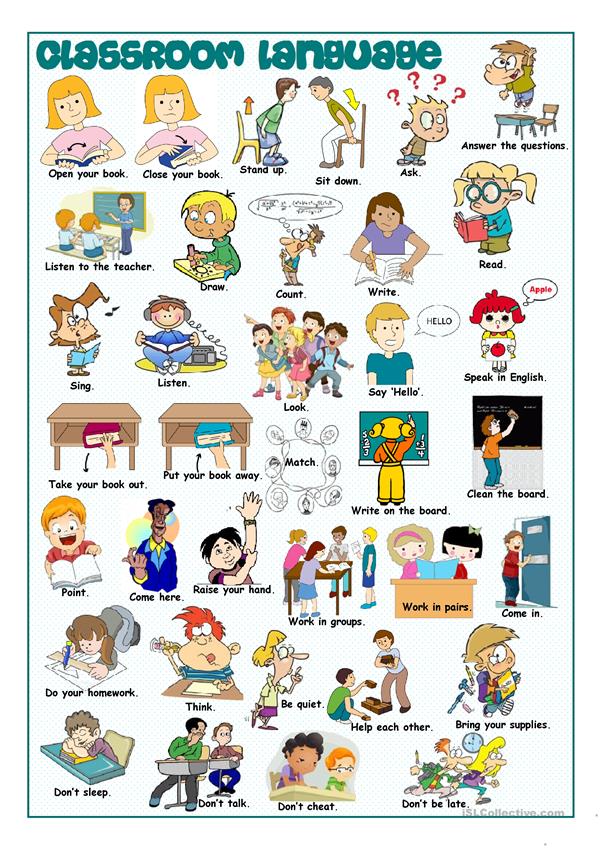 